VOCABULAIRE : Séquence pour le cycle 3PROPOSITION DE MISE EN OEUVRED'après M. Cellier, guide pour enseigner le vocabulaire à l'école primaire, Retz. Objectif général : Découvrir, puis manipuler la notion de polysémie.Rappel notionnel :Capacité des mots à prendre des sens nouveaux.S'oppose à la monosémie. Un mot monosémique n'a qu'un seul sens, stable dans tous ses emplois. La monosémie est fréquente dans le vocabulaire technique et savant.Une des caractéristiques de toute langue est d’être polysémique : pour des raisons d’économie évidente, un même mot peut servir a plusieurs usages ; il se charge de sens, au cours du temps, un sens engendrant un autre.Plus de 40% des mots de la langue française sont polysémiques. Aucune catégorie n’y échappe : noms, verbes, adjectifs, adverbes, prépositions, pronoms.Concrètement, on peut prendre conscience de la polysémie en regardant les articles des dictionnaires : une seule entrée (en gras) pour un mot polysémique avec plusieurs subdivisions généralement numérotées.Exemple :Coupure : n.f. 1. Blessure faite par un instrument tranchant. → entaille. 2. Interruption de l’alimentation en électricité, en eau etc. 3. Billet de banque. 4. Coupure de journal, de presse : article découpé dans un journal.L’ensemble des différents sens du mot coupure constitue le champ sémantique.Plus un mot est courant, plus il est polysémique et par conséquent plus le champ sémantique est large (Exemple le mot ≪ tête ≫ est défini dans Le Petit Larousse par une trentaine de subdivisions).Notion essentielle :La polysémie étant un trait constitutif de la langue, les élèves sont confrontés très tôt à la multiplicité des sens d'un même mot. Leur attention doit être attirée sur ce point, en lien avec le contexte d'emploi et la construction syntaxique présente.La notion est étudiée au cycle 3. Mais elle doit être abordée très tôt, dès le cycle 1, par des manipulations.Lors de cette séance, l'enseignant valide la pertinence de la catégorisation des mots affichés, et apporte les explications lexicales si nécessaire.In fine, des recoupements sont effectués afin de déterminer la corolle lexicale de la classe sur le thème donné qui restera affichée au mur. (Elle pourra rejoindre le classeur de vocabulaire.)Cette formalisation simple et compréhensible, permet aux élèves de prendre conscience des savoirs emmagasinés et aide au traitement de l'information à mémoriser.La représentation offre ainsi une image structurée de ce qu'est la langue : des mots reliés entre eux par et dans toutes  sortes de réseaux, ici la polysémie.L'outil se transforme alors en « banque de mots » susceptible de nourrir une production orale ou écrite.Exemple : champ sémantiqueProlongements possibles :Choix d'expressions contenant le mot cœur qui permettront de constituer un autre pétale : « expressions ».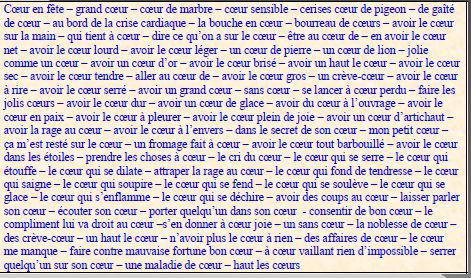 Travail d’écriture possible Sur le modèle des albums « la maitresse a dit que », écriture au sens figuré, illustration au sens propre.  En lien avec arts plastiques. Déroulement Activités du maîtreActivités de l'élèveSEANCE 1Mise en situation :A partir des albums de Alain Le Saux aux éditions Rivageshttps://www.youtube.com/watch?v=eLTSmPK0W80 https://slideplayer.fr/slide/11940929/« Ma maîtresse a dit qu'il fallait bien posséder la langue française »,« Maman m’a dit que son amie Yvette était vraiment chouette » ...« Mon copain Max m'a dit qu'il comptait sur son papa pour faire ses devoirs de mathématiques. »« Mon copain Max m'a dit que son papa travaillait dans un bureau »Le maître choisit et présente une illustration de ces albums.Il conduit les échanges.Il met en évidence la notion de polysémie qui s'appuie sur la construction syntaxique.Le maître répartit les différents exemples (4 propositions) entreLes élèves observent, décrivent l'illustration. Ils établissent le rapport texte/image.. Notent que l'illustration reprend le sens littéral.Chaque binôme analyse son exemple, repère le motRecherche en binôme :Phase orale, puis écrite de synthèse :SEANCE 2 :Découverte de l'activité :« Le mot commun » : Le mot commun à trouver est « pièce ».Phase de travail de groupeMise en commun collective du travail de groupePhase orale collective d'institutionnalisationSEANCE 3 et suivantes :Mise en place d'une activité ritualisée : une fois, deux fois par semaine, pendant 15 minutes.SEANCE 4 :Préparation de l'activité par les élèves.Un groupe d'élèves présente ses définitions à un autre groupe.les binômes.Consigne : « Vous présenterez aux autres élèves votre exemple. Vous expliquerez quel est le mot qui a plusieurs sens, en vous aidant de l'illustration »Le maître synthétise la mise en situation et stabilise la notion de polysémie.Le maître affiche au tableau, sur des bandes de papier, les définitions suivantes :Morceau de bois ou de tissu.Partie d'un maillot de bain.Débris d'un objet qui a été brisé.Figurine d'un jeu (jeu d'échecs)Documents, papiers administratifs.Une des salles d'une maison, d'un appartement.Monnaie utilisée pour payer.Œuvre de théâtre qui peut être jouée sur scène.Afficher les bandelettes de manière circulaire autour d'un point d'interrogation qui représente« le mot commun » à trouver.Le maître valide les propositions.A partir d'autres mots fréquents, le maître propose la même activité reproduite plusieurs fois. Un mot sera trouvé régulièrement.Le maître valide les propositions.polysémique, prépare sa présentation au groupe.Les élèves proposent, individuellement une trace écrite.Après une mise en commun, la trace écrite retenue est affichée, copiée...Les élèves lisent les définitions. Chacun tente de trouver le mot.Puis confrontation en binôme, présentation du mot retenu sur une ardoise.Présentation collective, échanges.Productions orales (ou écrites) de phrases contenant le « mot commun », en se référant aux différentes définitions données.Activités de groupe : A partir de mots polysémiques rencontrés (dictionnaire, lectures), les élèves produisent des définitions, recopiées sur des bandes de papier.L'activité de découverte du mot polysémique est proposée à un autre groupe.SEANCE 4 bis:Proposer la fabrication d'une corolle.D'après le « Dictionnaire du français usuel » de J. PicocheA partir du corpus de phrases données :« Les battements du cœur de Jean sont réguliers. »« En bateau, Alice a mal au cœur. »« Sophie a bon cœur. »« Jean n'aime pas prendre la route au cœur de l'hiver. »« Mon déjeuner m'est resté sur le cœur. »« Jean accepte la proposition de Marc de bon cœur. »Les élèves tenteront d'établir le pétale en classant les différentes phrases par sens.Consigne : « Construire le pétale du champ sémantique du mot cœur. »La corolle sera ensuite enrichie par d'autres pétales avec notamment les mots de la même famille, l'étymologie, des expressions, ...